                              S námi není tělocvik utrpení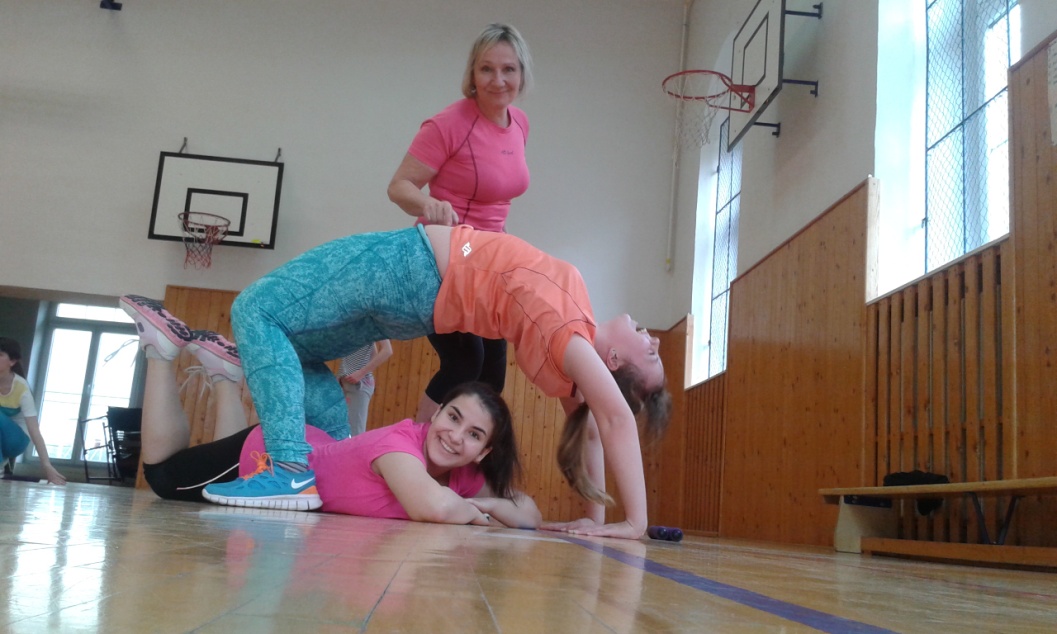 Začínáme pořádnou rozcvičkou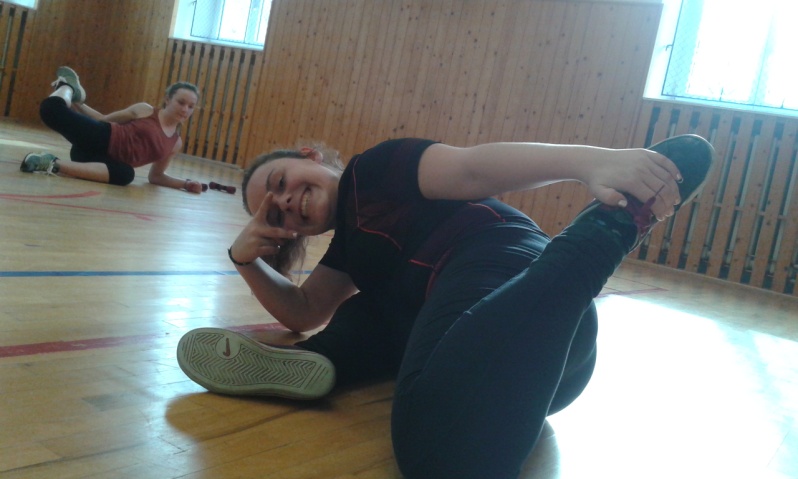 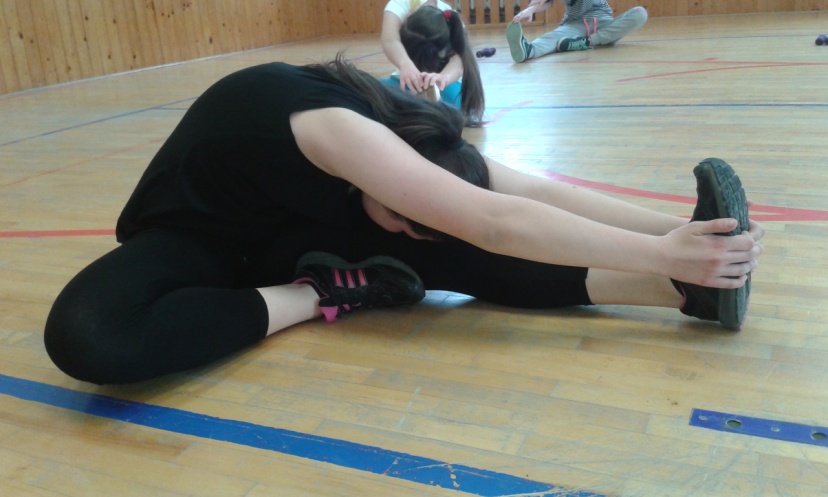 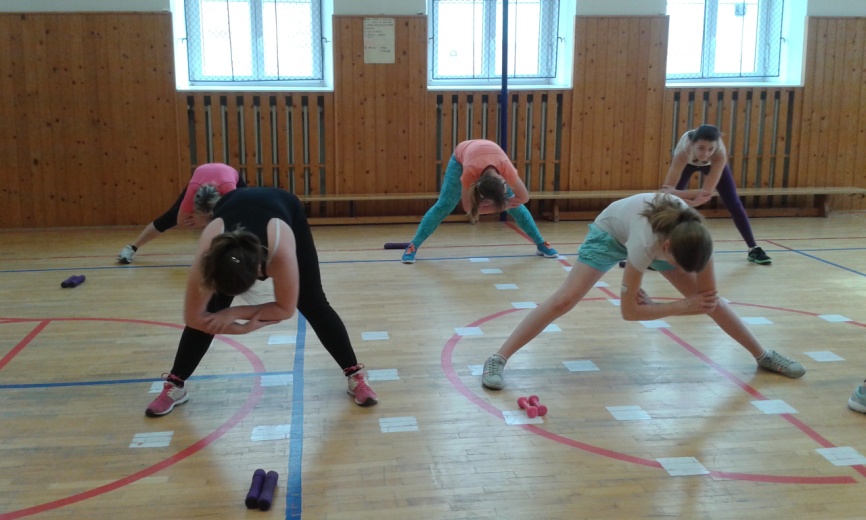 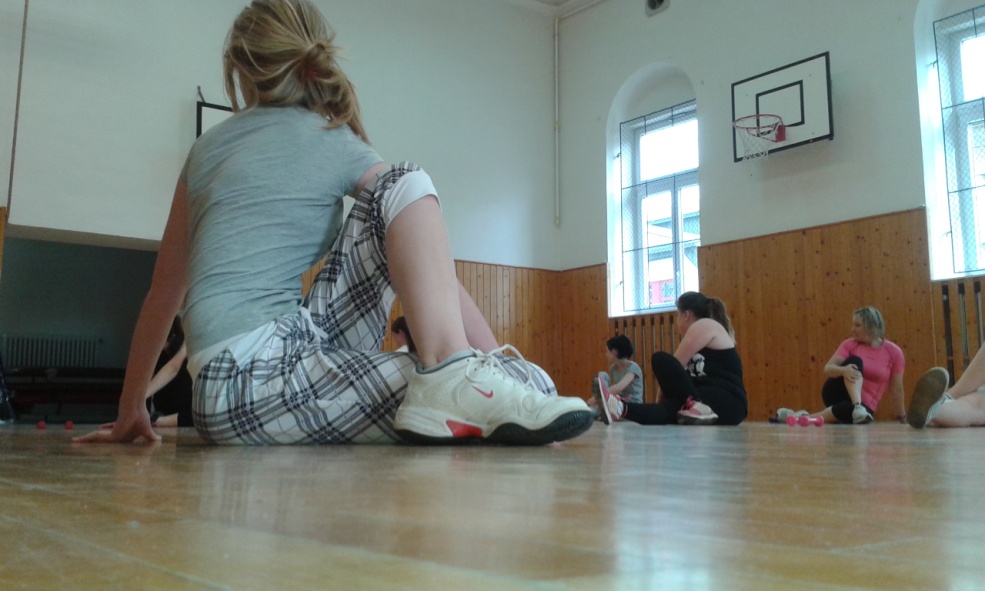 A pak se pustíme do gymnastiky …,ale v našem stylu 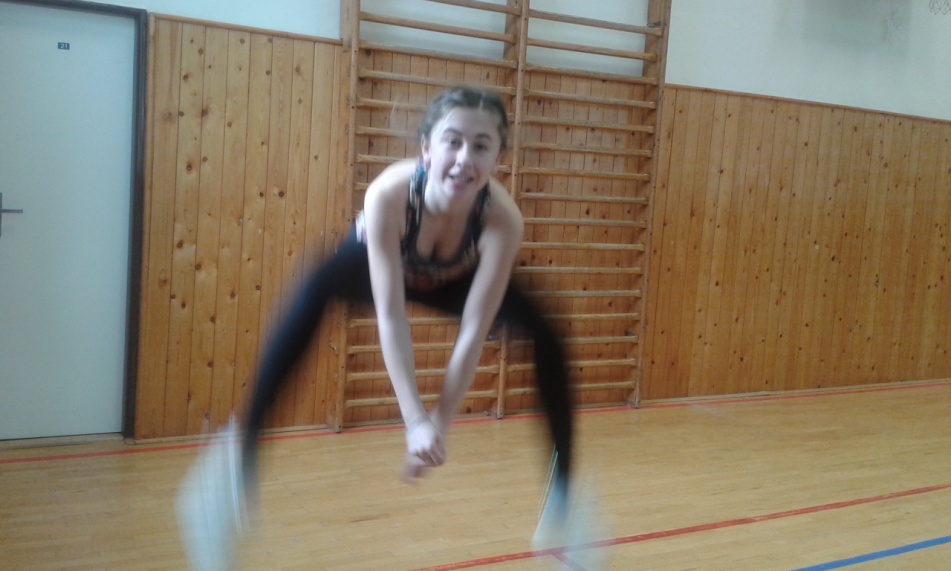 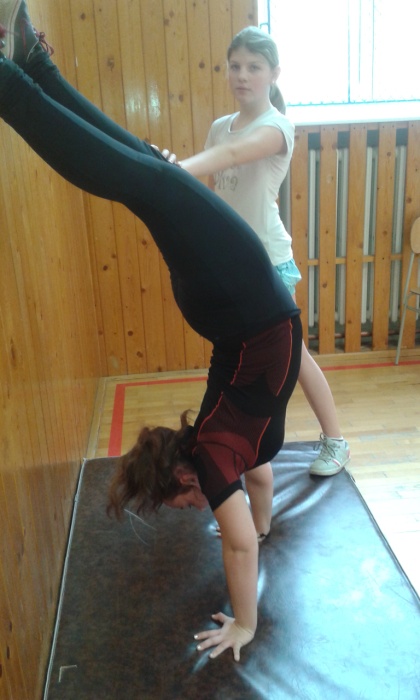 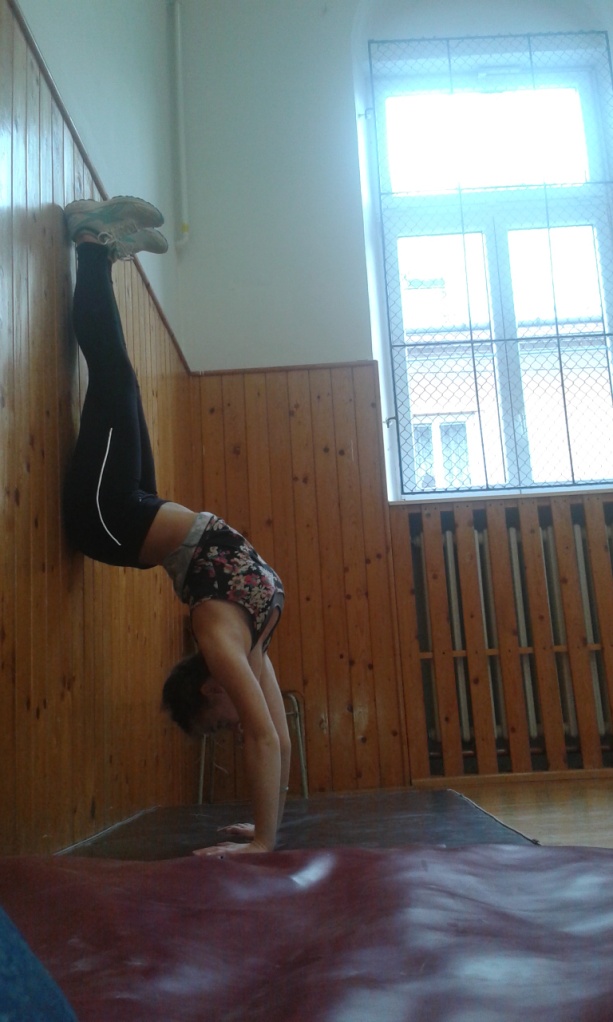 